Warszawa 12.06.2023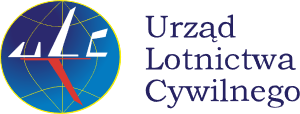 Urząd Lotnictwa Cywilnego w Warszawie 02-247 Warszawa Marcina Flisa 2ogłasza nabór zewnętrzny na stanowisko pomocnicze:Administrator w Wydziale Rejestru Personelu Lotniczego, w Departamencie Personelu Lotniczego Liczba stanowisk : 1        Wymiar etatu : 1         Umowa o pracę
Osoba na tym stanowisku:Prowadzi całokształt spraw administracyjnych w Wydziale Rejestru Personelu Lotniczego.Przyjmuje i prowadzi ewidencję dokumentów przychodzących do Wydziału oraz prowadzi bazę danych przyjmowanych dokumentów.Bierze udział w prowadzeniu Rejestru Personelu Lotniczego w celu zapewnienia możliwości wydawania licencji i świadectw kwalifikacji członków personelu lotniczego.Bierze udział w weryfikacji prawidłowości i kompletności przygotowanej dokumentacji do wydania licencji i świadectw kwalifikacji członków personelu lotniczego.Wykonuje zadania związane z zakładaniem i prowadzeniem akt osobowych członków personelu lotniczego, wypisem licencji i świadectw kwalifikacji oraz przygotowaniem ich do wydania.Obsługuje członków personelu lotniczego w procesie wydawania licencji świadectw kwalifikacji, w tym interesantów obcojęzycznych  w kontakcie bezpośrednim, telefonicznym i e-mailowym.Bierze udział w prowadzeniu i aktualizacji bazy danych członków personelu lotniczego. Bierze udział w prowadzeniu archiwum Rejestru Personelu Lotniczego.Potrzebne Ci będą: (wymagania niezbędne)wykształcenie średnieco najmniej 6 miesięcy doświadczenia zawodowego w pracy biurowejumiejętność obsługi komputera (w szczególności programów, MS Office – Outlook, Word, Excel) znajomość języka angielskiego na poziomie komunikatywnym (A2)podstawowa znajomość KPApodstawowa znajomość przepisów dotyczących licencjonowania personelu lotniczegobardzo dobra organizacja pracy własnejrzetelnośćterminowośćwysoka kultura osobistaposiadanie obywatelstwa polskiegokorzystanie z pełni praw publicznychnieskazanie prawomocnym wyrokiem za umyślne przestępstwo lub umyślne przestępstwo skarboweDołącz jeśli posiadasz : (wymagania dodatkowe)Wykształcenie wyższeznajomość języka angielskiego na poziomie bardzo dobrym (B2)Co oferujemy :Stabilną i ciekawą pracę w prestiżowej instytucji państwowej; Możliwość rozwoju zawodowego; Dodatek do wynagrodzenia zasadniczego za wysługę lat (do 20 %); Dodatkowe wynagrodzenie roczne (tzw. „13-tka”);Nagrody uznaniowe;Możliwość wykupienia na preferencyjnych warunkach grupowego ubezpieczenia na życie oraz pakietu medycznego;Dofinansowanie do wypoczynku pracowników; Dofinansowanie do wypoczynku dzieci pracowników;Karty sportowe lub dofinansowanie zajęć sportowo- rekreacyjnych;Ruchomy czas pracy (możliwość rozpoczęcia pracy w godzinach 7 00 - 9 00 i skończenie jej po 8h);Warunki dotyczące charakteru pracy na stanowisku i sposobu wykonywania zadań:Praca przy komputerze powyżej 4 godzin dziennie w budynku siedziby Urzędu Lotnictwa Cywilnego w Warszawie;Budynek i jego wyposażenie dostosowane do potrzeb osób niepełnosprawnych ruchowo ( windy, toalety);Praca przy oświetleniu naturalnym i sztucznym;Budynek klimatyzowany.Twoja aplikacja musi zawierać: (dokumenty niezbędne)CV i list motywacyjny Kopie dokumentów potwierdzających spełnienie wymagania niezbędnego w zakresie wykształceniaKopie dokumentów potwierdzających staż pracyKopia dokumentu potwierdzającego znajomość języka angielskiego na poziomie komunikatywnym lub oświadczenie w tym zakresieOświadczenie o posiadaniu obywatelstwa polskiego Oświadczenie o korzystaniu z pełni praw publicznych Oświadczenie o nieskazaniu prawomocnym wyrokiem za umyślne przestępstwo lub umyślne przestępstwo skarboweDołącz jeśli posiadasz : (dokumenty dodatkowe)Orzeczenie o niepełnosprawnościKopie dokumentów potwierdzających spełnienie wymagań dodatkowychAplikuj do: 22.06.2023 r.	Miejsce i sposób składania dokumentów: Punkt Obsługi Klienta Urząd Lotnictwa Cywilnego ul. Marcina Flisa 2 , 02-247 Warszawa, możesz również przesłać dokumenty mailowo na adres: rekrutacja@ulc.gov.pl,lub za pośrednictwem ePUAP (elektronicznej Platformy Usług Administracji Publicznej)z dopiskiem na kopercie i liście motywacyjnym, lub w tytule maila : 11/LPL-RPL/ADMIN/NM/2023Dodatkowe informacje:Wzory wymaganych oświadczeń zamieszczone są na stronie BIP Urzędu Lotnictwa Cywilnego w zakładce "Praca w ULC” Aplikacje kandydatek/ów nie będą zwracane, natomiast 3 miesiące po zakończeniu procedury naboru oferty osób niezatrudnionych zostaną komisyjnie zniszczoneZastrzegamy prawo zaproszenia do kolejnego etapu rekrutacji jedynie wybranych kandydatówDodatkowe informacje można uzyskać pod nr tel.: (22) 520-74-02 bądź e-mail: rekrutacja@ulc.gov.plAplikując, oświadczasz, że znana Ci jest treść informacji na temat przetwarzania danych osobowych w naborzeDANE OSOBOWE - KLAUZULA INFORMACYJNA Zgodnie z art. 13 ust. 1 i 2 rozporządzenia Parlamentu Europejskiego i Rady (UE) 2016/679 z dnia 27 kwietnia 2016 r. w sprawie ochrony osób fizycznych w związku z przetwarzaniem danych osobowych i w sprawie swobodnego przepływu takich danych oraz uchylenia dyrektywy 95/46/WE informuję, że 1. Administratorem Pani/Pana danych osobowych jest Prezes Urzędu Lotnictwa Cywilnego z siedzibą w Warszawie (02-247) przy ul. Marcina Flisa 2.2. Z Administratorem danych można się skontaktować poprzez adres mailowy kancelaria@ulc.gov.pl, lub pisemnie na adres siedziby administratora.3. Z Inspektorem Ochrony Danych można się kontaktować we wszystkich sprawach dotyczących przetwarzania Pani/Pana danych osobowych, w szczególności w zakresie korzystania z praw związanych z ich przetwarzaniem, poprzez adres mailowy daneosobowe@ulc.gov.pl lub pisemnie na adres siedziby administratora. Podstawą prawną przetwarzania Pani/Pana danych jest art. 6 ust. 1 lit. b RODO w związku z art. 22 1 §1 i 2 ustawy z dnia 22.06.1974 r. – Kodeks Pracy, tj. przetwarzanie jest niezbędne do wykonania umowy, której stroną jest osoba, której dane dotyczą, lub do podjęcia działań na żądanie osoby, której dane dotyczą, przed zawarciem umowy. 4. Pani/Pana dane przetwarzane są w celu przeprowadzenia naboru na wolne stanowisko pracy w Urzędzie Lotnictwa Cywilnego. 5. Pani/Pana dane osobowe mogą być udostępnione podmiotom upoważnionym na podstawie przepisów szczegółowych w związku z prowadzonym postępowaniem. 6. Pani/Pana dane będą przechowywane przez okres 3 miesięcy od dnia zakończenia naboru. 7. Przysługuje Pani/Panu prawo do dostępu do swoich danych osobowych, prawo żądania ich sprostowania oraz ograniczenia ich przetwarzania. 8. Przysługuje Pani/ Panu prawo do żądania usunięcia danych osobowych, jeżeli dane osobowe nie są niezbędne do celów, w których zostały zebrane lub w inny sposób przetwarzane. 9. W zakresie udostępnienia danych przysługuje Pani/Panu prawo do wniesienia sprzeciwu wobec przetwarzania. 10. Przysługuje Pani/Panu prawo wniesienia skargi do organu nadzorczego – Prezesa Urzędu Ochrony Danych Osobowych z siedzibą w Warszawie przy ul. Stawki 2. 11. Pani/Pana dane nie podlegają zautomatyzowanemu podejmowaniu decyzji, w tym profilowaniu. 12. Podanie danych osobowych jest niezbędne i wynika z wyżej wskazanych przepisów prawa. Nie podanie ich może skutkować brakiem możliwości wzięcia udziału w naborze oraz podpisania umowy o pracę.  